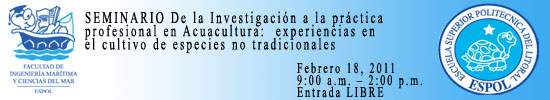 ESCUELA SUPERIOR POLITEC NICA DEL LITORALFACULTAD DE INGENIERIA MARITIMA, CIENCIAS BIOLÓGICAS, OCEÁNICAS Y RECURSOS NATURALESEXAMEN DE SISTEMATICA (75/100)Profesora: Dra. Alba Calles				Estudiante:Respecto al origen de las especies, ¿Cómo se ha mostrado que el relato de la creación que se da en Génesis tiene solidez científica? 4pEn el siglo XIX, qué experimento puso fin a la controversia sobre la generación espontánea y quién fue su inventor? 4pDarwin escribió: “Suponer que el ojo pudiera haberse formado por evolución, confieso tranquilamente que parece totalmente absurdo”. Desde entonces ha pasado más de un siglo. ¿Qué dificultad presentan para la evolución los órganos complejos del cuerpo? 4pSegún el experimento de Stanley Miller, qué se cree en cuanto a la posible composición de la atmósfera primitiva de la Tierra y cuál es el problema que esto crea para la evolución? 4p¿Cuántos aminoácidos pudo formar Miller y cómo fue posible obtenerlos? 4p¿Por qué no es probable que una “sopa orgánica” se acumulara en el océano? 4pAunque comúnmente se asevera que la vida surgió espontáneamente en los océanos. ¿Cuál es uno de los problemas más persistentes ante los evolucionistas? 4p¿Cómo se define la palabra “hecho”? 4p. De un ejemplo de hecho. 1p¿Qué probabilidades hay de conseguir las enzimas necesarias para una célula viva? 4pEscriba la definición actual de especie. 4pSegún la clasificación de Aristóteles en su obra “historia de los animales”. ¿Qué grupos formaron parte de los animales SANGUINEOS? 4p¿Cuál es la unidad básica del Sistema de Clasificación de Linneo? 4pEscriba 2 reglas de Nomenclatura Binomial. 4pMencione una ventaja del Sistema de Nomenclatura Binomial. 4pMencione 4 caracteres que se utilizan para construir las clasificaciones biológicas. 4pEscriba los taxones de clasificación (orden jerárquico). 6pReino-----X------X------X-------X-------X-------XSegún las sgtes. descripciones, a qué Reino (escritura latín) pertenecen los organismos:Células eucariotas, con pared celular de quitina.Heterótropos; nutrición por absorción.Reproducción por esporas formadas sexual o asexualmente.Son características de organismos del Reino:__________________4pCélulas eucariotas, con pared celular de celulosa.Autótrofos fotosintéticosPoseen órganos para la absorción, anclaje y la fotosíntesis.Reproducción sexual y asexual. Son características de organismos del Reino:__________________ 4p